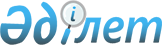 Шағын ауданға атау беру туралыҚызылорда облысы Шиелі ауданы Шиелі кенті әкімінің 2017 жылғы 15 желтоқсандағы № 901 шешімі. Қызылорда облысының Әділет департаментінде 2017 жылғы 26 желтоқсанда № 6089 болып тіркелді
      "Қазақстан Республикасының әкімшілік–аумақтық құрылысы туралы" Қазақстан Республикасының 1993 жылғы 8 желтоқсандағы Заңына және облыстық ономастика комиссиясының 2017 жылғы 12 қазандағы №2 қортындысына сәйкес Шиелі кентінің әкімі ШЕШІМ ҚАБЫЛДАДЫ:
      1. Шиелі ауданы Шиелі кентіндегі жаңа шағын ауданға "Береке" атауы берілсін.
      2. Шешімнің орындалуын бақылау "Шиелі кенті әкімінің аппараты" коммуналдық мемлекеттік мекемесінің бас маманы Ә.Алдабергеновке жүктелсін.
      3. Шешім алғашқы ресми жарияланған күнінен кейін күнтізбелік он күн өткен соң қолданысқа енгізіледі.
					© 2012. Қазақстан Республикасы Әділет министрлігінің «Қазақстан Республикасының Заңнама және құқықтық ақпарат институты» ШЖҚ РМК
				
      Шиелі кенті әкімі

Ғ. Аманжолов
